Rekrea
ční středisko Zálesí, Berounská 668, Budišov nad Budišovkou 747 87 
Smlouva o zajištění pobytu 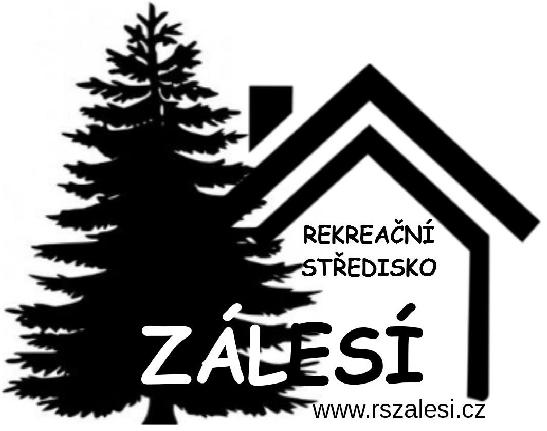 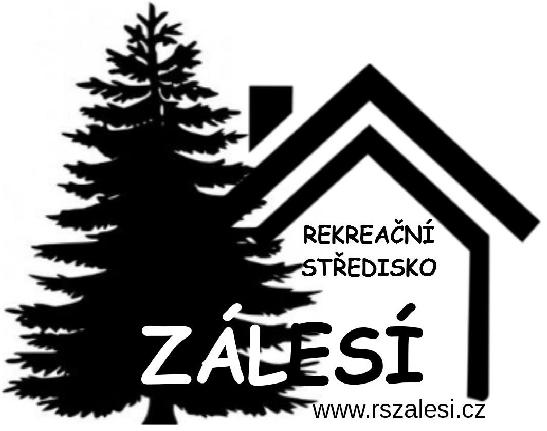 R&L Niňos s.r.o.Nám.Svobody 7750 02 PřerovIČO: 055 93 735DIČ: CZ05593735zapsán v obchodním rejstříku u krajského soudu v Ostravě pod spisovou značkou C 68116 bankovní spojeníaObchodní akademie a Střední odborná škola logistická, Opava, příspěvková organizaceHany Kvapilové 20746 01, OpavaIČO: 478 13 083tel: 553 759160Termín pobytu:	2.-3. září 2019Rezervované ubytování: hlavní budova RS ZálesíPočet osob:	80 studentů + 6 dospělýchPrvní služba:	den příjezdu – oběd (nástup mezi 9-10 hodinou)Poslední služba:	den odjezdu – oběd (vyklizení pokojů do 9.30)Ceny:Smluvní sleva:	na 12 platících studentů / 1 dospělý pobyt zdarma (ubytování a stravování)Další podmínky pobytu:Přesný počet osob na stravování je třeba nahlásit ubytovateli nejpozději 24h před zahájením akce, jinak bude počet strávníků v den nástupu účtován dle počtu uvedeném v této smlouvě. Počet strávníků bude upraven až v následujícím dni od oběda.Jakékoliv požadavky na úpravu jídelníčku – objednání špekáčků, studený oběd formou balíčku apod. je třeba hlásit ubytovateli týden předem. Při nedodržení tohoto termínu neručíme za splnění výše uvedených požadavků.•ubytování300,-Kč/lůžko/noc•stravování215,- Kč plná penze – studenti a dospělí(stravování 3x denně včetně pitného režimu -čaj)•oběd80,-Kč